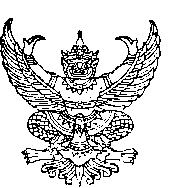 บันทึกข้อความส่วนราชการ  คณะศิลปศาสตร์   มหาวิทยาลัยอุบลราชธานี   โทร........ที่  อว. 0604.9/			                             วันที่    เรื่อง    ขออนุมัติเลื่อนวันจัดกิจกรรม เรียน 	คณบดีคณะศิลปศาสตร์		ตามบันทึกที่  อว.0604.9/.................... ลงวันที่ ...................... ได้รับอนุมัติให้จัดกิจกรรม...........................................ในวันที่.............................ณ.....................................งบประมาณ.......................บาท(............................................................................)  ความทราบแล้วนั้น		 เนื่องจาก.............................................................................................................................................................................................................................................................................................................		ในการนี้จึงใคร่ขออนุมัติเลื่อนวันจัดกิจกรรมดังกล่าวข้างต้นจากเดิมวันที่.............................เลื่อนเป็นวันที่...................................................... (รายละเอียดตามเอกสารที่แนบมา)		จึงเรียนมาเพื่อโปรดพิจารณา						         		(ลงชื่อ).............................................................. 									(..........................................................)						                                            ผู้รับผิดชอบกิจกรรมคำอธิบาย	ใช้สำหรับกิจกรรม/โครงการ ที่มีการเลื่อนจัดกิจกรรม ทั้งนี้ต้องดำเนินการจัดทำ ขออนุมัติเลื่อนวันจัดกิจกรรม ก่อนวันที่จัดกิจกรรมการดำเนินการ	1.ผู้รับผิดชอบกิจกรรมแจ้งวันที่  เวลา  และเหตุผลที่ขอเลื่อนจัดกิจกรรมไปยังเลขาหลักสูตรฯ	2.เลขาหลักสูตรทำบันทึกขอเลื่อนจัดให้ผู้รับผิดชอบกิจกรรมลงนามในบันทึกขอเลื่อนจัด	3.เลขาหลักสูตรส่งเอกสารขออนุมัติเลื่อนจัดออกเลขที่งานธุรการ และส่งงานการเงินเกษียรเอกสาร	4.งานการเงินส่งเอกสารเสนออนุมัติขอเลื่อนจัดให้ผู้มีอำนาจอนุมัติลงนาม	5.เมื่อได้รับอนุมัติให้เลขาหลักสูตรฯสำเนาเอกสารให้งานการเงิน 1 ฉบับเพื่อเก็บเอกสารหรือแนบสัญญายืม เอกสารแนบ1. บันทึกข้อความขออนุมัติเลื่อนวันจัดกิจกรรม 2. สำเนากิจกรรม/โครงการ